94.pielikums Ministru kabineta 2013.gada 19.martanoteikumiem Nr.154Salacgrīvas novada administratīvās teritorijas robežas apraksts                                                                                     (robežas apraksta sagatavošanas datums)Salacgrīvas novada administratīvās teritorijas robežas karte                                                                                     (robežas apraksta sagatavošanas datums)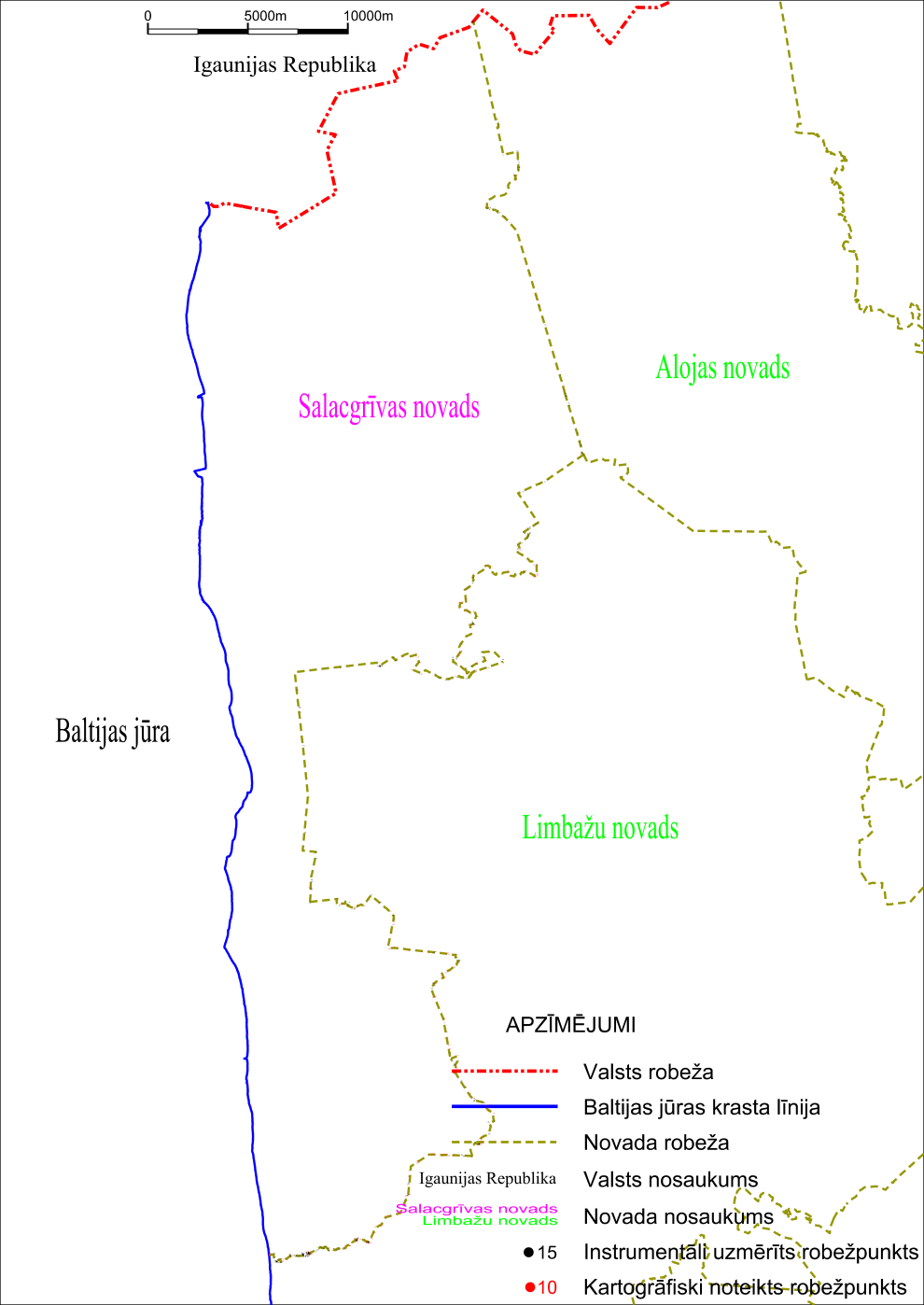 Tieslietu ministra vietā –iekšlietu ministrs R.Kozlovskis                 2012.gada 1.oktobrisNr.
p.k.Tās zemes vienības kadastra apzīmējums, pa kuru noteikta administratīvās teritorijas robežaRobežojošās administratīvās teritorijas nosaukums66050020152Baltijas jūraIgaunijas Republika66050020110Igaunijas Republika66050010115Igaunijas Republika66250020331Igaunijas Republika66250010068Igaunijas RepublikaAlojas novads66250010016Alojas novads66250030331Alojas novads66250030415Alojas novads66250030410Alojas novads66250030328Alojas novads66250030444Alojas novads66250030356Alojas novads66250030324Alojas novads66250030340Alojas novads66250030253Alojas novads66250030469Alojas novads66250030252Alojas novads66250030189Alojas novads66250030350Alojas novads66250030226Alojas novads66720030042Alojas novads66720030075Alojas novads66720060002Alojas novads66720060003Alojas novads66720060004Alojas novads66720060057Alojas novads66720060005Alojas novads66720060012Alojas novads66720060044Alojas novads66720050082Alojas novads66720050084Alojas novads66720050200Alojas novads66720050085Alojas novads66720050197Alojas novadsLimbažu novads66720050009Limbažu novads66720050014Limbažu novads66720050193Limbažu novads66720050203Limbažu novads66720050196Limbažu novads66720090069Limbažu novads66720090267Limbažu novads66720090269Limbažu novads66720090266Limbažu novads66720090128Limbažu novads66720090229Limbažu novads66720090231Limbažu novads66720090134Limbažu novads66720090255Limbažu novads66720090123Limbažu novads66720090255Limbažu novads66720090235Limbažu novads66720090122Limbažu novads66720090304Limbažu novads66720090063Limbažu novads66720090221Limbažu novads66720090137Limbažu novads66720090221Limbažu novads66720090114Limbažu novads66720090297Limbažu novads66720090053Limbažu novads66720090112Limbažu novads66720090054Limbažu novads66720090111Limbažu novads66720090009Limbažu novads66720090154Limbažu novads66720090143Limbažu novads66720090154Limbažu novads66720090178Limbažu novads66720090023Limbažu novads66720090027Limbažu novads66720090170Limbažu novads66720090187Limbažu novads66720090190Limbažu novads66720090007Limbažu novads66720090044Limbažu novads66720090162Limbažu novads66720090156Limbažu novads66720090162Limbažu novads66720090007Limbažu novads66720090189Limbažu novads66720090191Limbažu novads66720090192Limbažu novads66720090180Limbažu novads66720090179Limbažu novads66720090264Limbažu novads66720090180Limbažu novads66720090272Limbažu novads66720090151Limbažu novads66720080072Limbažu novads66720080067Limbažu novads66720080070Limbažu novads66720070426Limbažu novads66720110093Limbažu novads66720110082Limbažu novads66720110037Limbažu novads66720110091Limbažu novads66720120051Limbažu novads66720130104Limbažu novads66720130098Limbažu novads66600020067Limbažu novads66600020069Limbažu novads66600020070Limbažu novads66600020039Limbažu novads66600020066Limbažu novads66600020038Limbažu novads66600020008Limbažu novads66600020007Limbažu novads66600020002Limbažu novads66600020009Limbažu novads66600020016Limbažu novads66600020060Limbažu novads66600050033Limbažu novads66600050005Limbažu novads66600050084Limbažu novads66600050006Limbažu novads66600050032Limbažu novads66600050018Limbažu novads66600050087Limbažu novads66600050030Limbažu novads66600050028Limbažu novads66600050027Limbažu novads66600050041Limbažu novads66600050025Limbažu novads66600050029Limbažu novads66600050044Limbažu novads66600050114Limbažu novads66600050104Limbažu novads66600050091Limbažu novads66600050097Limbažu novads66600050081Limbažu novads66600100033Limbažu novads66600100053Limbažu novads66600100031Limbažu novads66600100096Limbažu novads66600100040Limbažu novads66600100036Limbažu novads66600100038Limbažu novads66600100037Limbažu novads66600100039Limbažu novads66600100041Limbažu novads66600100042Limbažu novads66600100009Limbažu novads66600100002Limbažu novads66600100073Limbažu novads66600100010Limbažu novads66600100018Limbažu novads66600100008Limbažu novads66600100064Limbažu novads66600100062Limbažu novads66600100013Limbažu novads66600100012Limbažu novads66600120102Limbažu novads66600120029Limbažu novads66600120102Limbažu novads66600120034Limbažu novads66600120007Limbažu novads66600120102Limbažu novads66600130168Limbažu novads66600130120Limbažu novads66600130165Limbažu novads66600130050Limbažu novads66600130115Limbažu novads66600130049Limbažu novads66600130037Limbažu novads66600130199Limbažu novads66600130198Limbažu novads66600130018Limbažu novads66600130103Limbažu novads66600130017Limbažu novads66600130101Limbažu novads66600130184Limbažu novads66600130128Limbažu novads66600130020Limbažu novads66600130158Limbažu novads66600130160Limbažu novads66600130175Limbažu novads66600130159Limbažu novads66600130148Limbažu novads66600130021Limbažu novads66600130098Limbažu novads66600130149Limbažu novads66600130156Limbažu novads66600130129Limbažu novads66600130047Limbažu novads66600130105Limbažu novads66600130088Limbažu novads66600130002Limbažu novads66600130023Limbažu novads66600130001Limbažu novads66600130153Limbažu novads66600130146Limbažu novads66600130090Limbažu novads66600130145Limbažu novadsBaltijas jūra66600110083Baltijas jūra66600110086Baltijas jūra66600110109Baltijas jūra66600070075Baltijas jūra66600030419Baltijas jūra66600030036Baltijas jūra66600030420Baltijas jūra66600010110Baltijas jūra66720130112Baltijas jūra66720120060Baltijas jūra66720110104Baltijas jūra66720100160Baltijas jūra66720070423Baltijas jūra66720070469Baltijas jūra66350020014Baltijas jūra66150070130Baltijas jūra66150090045Baltijas jūra66150090009Baltijas jūra66150010080Baltijas jūra66150100115Baltijas jūra66150100113Baltijas jūra66150100114Baltijas jūra66350010040Baltijas jūra66050060106Baltijas jūra66050020150Baltijas jūra66050020032Baltijas jūra66050020015Baltijas jūra66050020059Baltijas jūra66050020058Baltijas jūra66050020057Baltijas jūra66050020024Baltijas jūra66050020056Baltijas jūra                 2012.gada 1.oktobris